Приглашаем принять участие 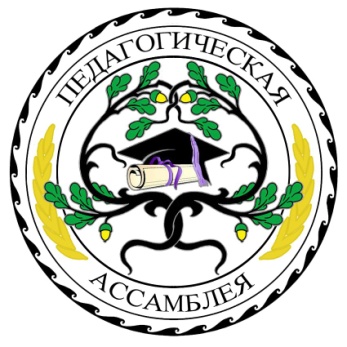 во  II международном фестивале профессионального мастерства «Педагогическая ассамблея» (25.01.2021 – 25.02.2021) и получить диплом победителяПоложение о фестивале                         Работы на фестиваль принимаются в период с «25» января  2021г. по «25» февраля  2021г.Цели и задачи фестивалявыявление и награждение педагогов, имеющих различные результаты и достижения в образовательной деятельности;предоставление участникам фестиваля возможности принять участие в мероприятии международного масштабаУчастники фестиваляПринять участие в Фестивале могут педагоги  любых образовательных учреждений (дошкольных образовательных учреждений; средних общеобразовательных учреждений; учреждений начального, среднего и высшего профессионального образования; коррекционных образовательных учреждений; учреждений дополнительного образования детей и т.д.) Возраст участников не ограничен.Требования к конкурсным работамНа фестиваль  принимаются учебные или воспитательные программы, конспекты образовательных и воспитательных мероприятий, проекты, описание образовательной технологии, дидактических учебно-методических материалов, приемов, методов и др. Объем работы не ограничивается. Особые требования к формату, форме, шрифту, оформлению не предъявляются. На титульном листе работы обязательно должны быть указаны ФИО автора, наименование образовательного учреждения, название работы. Количество представляемых на конкурс работ от одного автора и от одного образовательного учреждения не ограничено.Порядок участияЗаполните заявку на участие в фестивале.Оплатите оргвзнос в размере 190 рублей. Оргвзнос оплачивается за каждую работу и за каждого автораСпособы оплаты:Оплата на карту Сбербанка, номер карты 4276 4900 2621 3118Оплата на счет в Яндекс кошельке 410014315954306.  Отправьте письмо на электронный адрес  triumf.ob@yandex.ru.   Письмо должно содержать заявку, копию квитанции об оплате, материалы фестиваля. Все формируется в 1 папку. Название папки ФИО участника.НаграждениеПо итогам фестиваля все участники получают именные дипломы победителя. Рассылка дипломов  осуществляется в электронном виде на адрес электронной почты, указанный в заявке на участие в фестивале, в течение 2  рабочих дней.Желаем удачи!Образец диплома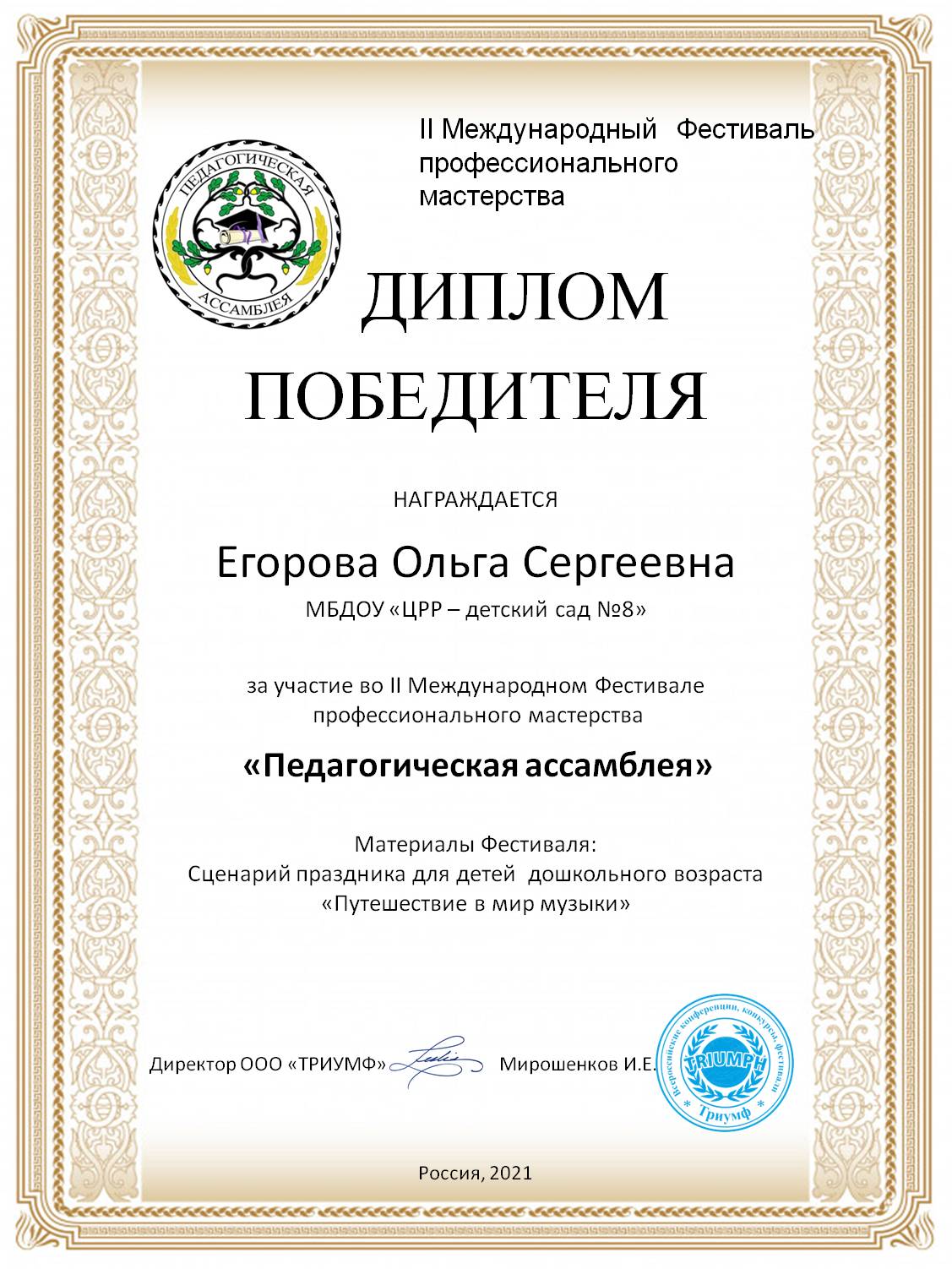 Заявка на участие во II международном  фестивале профессионального мастерства «Педагогическая ассамблея»Заявка на участие во II международном  фестивале профессионального мастерства «Педагогическая ассамблея»Заявка на участие во II международном  фестивале профессионального мастерства «Педагогическая ассамблея»1Ф.И.О. участника2Образовательное учреждение 3Название представленных материалов4Электронный адрес, контактный телефон